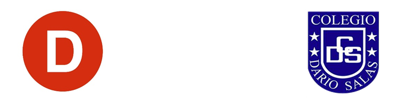 Iván Flores, Presidente de la Cámara de Diputados, otorga Patrocinio o Adhesión, según corresponda, a la Iniciativa Juvenil de Ley: “Regularización de los Comités de Vivienda” presentada por los estudiantes del Colegio Darío Salas, Región de Ñuble, en el marco de la versión XI del Torneo Delibera organizado por la Biblioteca del Congreso Nacional. 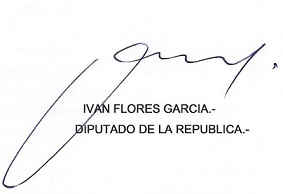 Fecha: 29 de mayo de 2019